Fill In The Blanks…	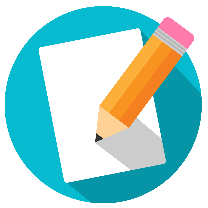 Arc Length and Perimeter of a SectorRadiusAngleArc LengthPerimeter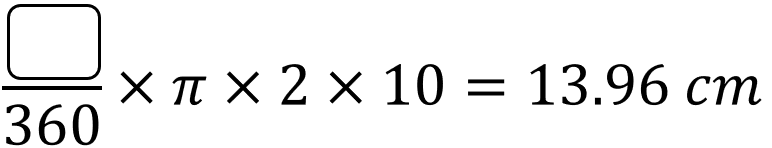 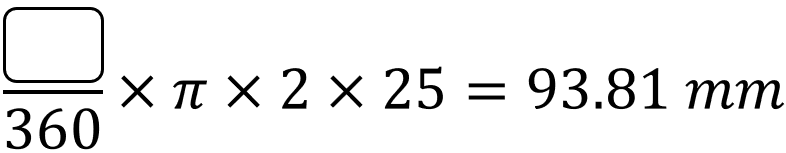 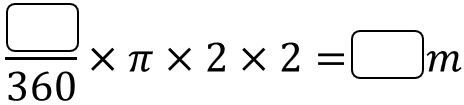 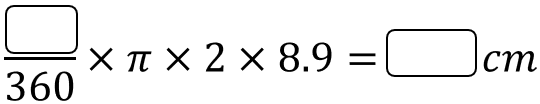 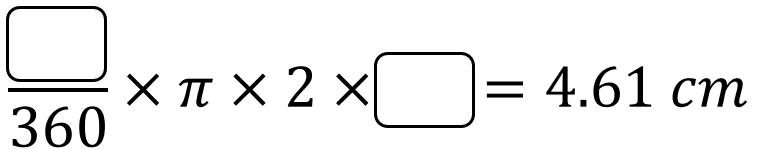 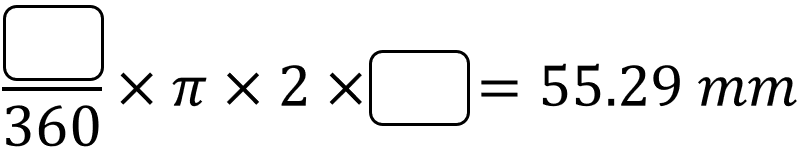 